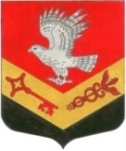 Муниципальное образование"ЗАНЕВСКОЕ   ГОРОДСКОЕ   ПОСЕЛЕНИЕ" Всеволожского муниципального района Ленинградской областиАДМИНИСТРАЦИЯПОСТАНОВЛЕНИЕ14.06.2017 г.                                                                                  № 367 дер. ЗаневкаОб утверждении муниципальной программы  «Управление муниципальными финансами   муниципального образования «Заневское городское поселение» Всеволожского муниципального района Ленинградской области»          В соответствии с Федеральным законом от 06.10.2003 № 131-ФЗ «Об общих принципах организации местного самоуправления в Российской Федерации», постановлением администрации муниципального образования «Заневское сельское поселение» Всеволожского муниципального района Ленинградской области от 18.11.2013 № 513 «Об утверждении Порядка разработки, реализации и оценки эффективности муниципальных программ муниципального образования «Заневское сельское поселение» Всеволожского муниципального района Ленинградской области», Уставом муниципального образования «Заневское городское поселение» Всеволожского муниципального района Ленинградской областиПОСТАНОВЛЯЮ:Утвердить муниципальную программу «Управление муниципальными финансами муниципального образования «Заневское городское поселение» Всеволожского муниципального района Ленинградской области» согласно приложению.Настоящее постановление вступает в силу со дня его официального опубликования.  Контроль за исполнением настоящего постановления возложить на начальника финансово-экономического сектора - главного бухгалтера-экономиста Скидкина А.В.Глава администрации	                                                                 А.В. ГердийПриложение  к постановлению администрации                                                                                           от 14.06.2017 г. № 367Муниципальная программа                                                                      «Управление муниципальными финансами муниципального образования «Заневское городское поселение» Всеволожского муниципального района Ленинградской области»2017 годПАСПОРТмуниципальной программы                                                                      «Управление муниципальными финансами муниципального образования «Заневское городское поселение» Всеволожского муниципального района Ленинградской области» (далее – Муниципальная программа) Основные понятия и термины.В настоящей программе используются следующие понятиия:- муниципальное управление – составная часть местного самоуправления, связанная с упорядочивающим воздействием органов муниципального управления (местного самоуправления) на муниципальное образование и взаимодействие с его субъектами с целью повышения уровня и качества жизни населения муниципалитета;- система муниципального управления - способы совместной деятельности людей, реализующих управленческие функции в целях самоорганизации, обеспечения саморазвития муниципального образования;- муниципальные финансы – это совокупность социально-экономических отношений, возникающих по поводу формирования, распределения и использования финансовых ресурсов для решения вопросов местного значения; это совокупность денежных средств которыми располагает орган местного самоуправления для решения вопросов местного значения.        2. Общая характеристика сферы реализации Муниципальной программы, формулировка основных проблем в указанной сфере и прогноз ее развития.Эффективное управление муниципальными финансами является базовым условием для повышения уровня и качества жизни населения, устойчивого экономического роста, модернизации экономики и достижения других стратегических целей социально-экономического развития муниципального образования «Заневское городское поселение»  Всеволожского муниципального района Ленинградской области.Возможность обеспечения равного доступа граждан муниципального образования «Заневское городское поселение» Всеволожского муниципального района Ленинградской области к гарантированному объему муниципальных услуг определяется характером и качеством системы и механизмом перераспределения финансовых ресурсов внутри муниципального образования «Заневское городское поселение» Всеволожского муниципального района Ленинградской области.Для повышения открытости деятельности муниципальных учреждений муниципального образования «Заневское городское поселение» Всеволожского муниципального района Ленинградской области осуществляется размещение информации на едином официальном сайте в информационно-телекоммуникационной сети "Интернет" http://www.zanevka.org/ .В целях повышения открытости и прозрачности бюджетного процесса:- ежегодно проводятся публичные слушания по проекту бюджета муниципального образования и  отчету об исполнении  бюджета муниципального образования; - регулярно размещается на официальном сайте муниципального образования в информационно-телекоммуникационной сети "Интернет" http://www.zanevka.org/ информация о планировании и исполнении бюджета муниципального образования «Заневское городское поселение» Всеволожского муниципального района Ленинградской области.Современное состояние и развитие системы управления муниципальными финансами в муниципальном образовании «Заневское городское поселение» Всеволожского муниципального района Ленинградской области характеризуется проведением ответственной и прозрачной бюджетной политики в полном соответствии с требованиями бюджетного законодательства, эффективным использованием бюджетных средств в рамках приоритетных задач государственной политики, обеспечением устойчивости и сбалансированности бюджета муниципального образования.В 2014-2016 годах развитие муниципального образования «Заневское городское поселение» Всеволожского муниципального района Ленинградской области характеризовалось положительной динамикой роста бюджетных показателей.Динамика основных показателей бюджета муниципального образования «Заневское городское поселение» Всеволожского муниципального района Ленинградской области за 2014 - 2016 годы                                                                                                                            (тыс. руб.)В 2016 году доходы бюджета  муниципального образования «Заневское городское поселение» Всеволожского муниципального района Ленинградской области получены в объеме 341,9 млн. рублей, что на 44,7 % превышает уровень 2014 года.Налоговые и неналоговые доходы получены в объеме  265,9 млн. рублей, что составляет 114,8% к уровню 2014 года. Это связано с активным развитием территории муниципального образования.  В 2014 году доля собственных доходов составляла 98%, тогда как в 2015-2016 годах собственные доходы составляли 78 % в общем объеме доходов, в данном случае этот показатель говорит не об ухудшении финансовой ситуации, а об инвестиционной привлекательности муниципального образования. Администрацией муниципального образования  проводится целенаправленная работа по увеличению поступлений доходов в бюджет, принимаются меры по экономии бюджетных средств, в том числе путем оптимизации и сокращения неэффективных расходов.В результате совместной работы депутатского корпуса и администрации муниципального образования «Заневское городское поселение» Всеволожского муниципального района Ленинградской области утверждено 9 муниципальных программ.Доля программных расходов в общих расходах бюджета в 2016 году составила  70,5%. Расходы бюджета  муниципального образования  в 2016 году исполнены в объеме 418,1 млн. рублей, что составляет 235,9% к уровню 2014 года. За счет средств бюджета  муниципального образования обеспечено своевременное исполнение всех принятых расходных обязательств перед населением по социальному обеспечению, выплате заработной платы работникам бюджетной сферы, развитию жилищно-коммунальной системы, благоустройству территории муниципального образования и  др.В целях повышения эффективности предоставления муниципальных услуг были разработаны и утверждены Порядок формирования, ведения и утверждения ведомственных перечней муниципальных услуг и работ, оказываемых и выполняемых муниципальными учреждениями муниципального образования «Заневское городское поселение» Всеволожского муниципального района Ленинградской области. Внедрена практика формирования муниципальных заданий в отношении муниципальных услуг, оказываемых бюджетными учреждениями муниципального образования «Заневское городское поселение» Всеволожского муниципального района Ленинградской области.Основным элементом перераспределения финансовых ресурсов между бюджетом муниципального образования «Заневское городское поселение»  Всеволожского муниципального района Ленинградской области и бюджетом муниципального образования «Всеволожский муниципальный район» Ленинградской области  является предоставление межбюджетных трансфертов бюджету муниципального района на передачу полномочий по формированию и исполнению бюджета муниципального образования «Заневское городское поселение» и передачу части полномочий контрольно - счетному органу муниципального образования «Всеволожский муниципальный район», которые передаются в вышестоящий бюджет на основании соглашений заключенных между муниципальными образованиями.Долговая политика является неотъемлемой частью финансовой политики муниципального образования «Заневское городское поселение» .Основным принципом управления муниципальным долгом муниципального образования «Заневское городское поселение»  является планирование долговых обязательств.Политика муниципального образования «Заневское городское поселение»  в области управления муниципальным долгом строится на принципе безусловного исполнения принятых долговых обязательств полностью и в установленные сроки.Необходимость реализации основных стратегических целей и задач социально-экономического развития муниципального образования «Заневское городское поселение» в условиях адаптации бюджетной системы к замедлению темпов роста экономики и бюджетных доходов требует дальнейшего продолжения бюджетных реформ, достижения качественно нового уровня управления финансами.В настоящее время в сфере управления муниципальными финансами сохраняется ряд проблем, на решение которых направлена программа управления муниципальными финансами муниципального образования «Заневское городское поселение», в том числе:- опережение роста расходов над ростом доходов бюджета;- необходимость повышения действенности муниципального финансового контроля, его направленности на оценку эффективности расходования бюджетных средств;- отсутствие практики долгосрочного бюджетного планирования; - слабая взаимосвязь между стратегическим планированием социально-экономического развития муниципального образования и бюджетным планированием; - невысокий уровень участия населения в обсуждении целей и результатов использования бюджетных средств.Программа определяет принципиальные тенденции развития муниципальных финансов муниципального образования «Заневское городское поселение» Всеволожского муниципального района Ленинградской области. К ним относятся:- сбалансированность бюджета муниципального образования;- наращивание собственных налоговых и неналоговых доходов;- формирование бюджетных параметров исходя из необходимости безусловного исполнения действующих расходных обязательств, в том числе с учетом их оптимизации и повышения эффективности исполнения;- взвешенный, экономически обоснованный подход при принятии новых расходных обязательств;- сохранение объема муниципального долга на экономически безопасном уровне;- развитие системы внутреннего муниципального финансового контроля.2. Приоритеты в сфере реализации Муниципальной программы, цели, задачи и показатели (индикаторы) достижения целей и решения задач, описание основных ожидаемых конечных результатов Муниципальной программы.Приоритетами реализации Муниципальной программы являются:создание условий для равных финансовых возможностей оказания гражданам муниципальных услуг на территории муниципального образования «Заневское городское поселение»  Всеволожского муниципального района Ленинградской области;создание условий для устойчивого исполнения бюджета муниципального образования «Заневское городское поселение»  Всеволожского муниципального района Ленинградской области;повышение качества управления финансами в муниципальном образовании «Заневское городское поселение»  Всеволожского муниципального района Ленинградской области.Целью Муниципальной программы является обеспечение долгосрочной сбалансированности и условий для устойчивого исполнения расходных обязательств муниципального образования «Заневское городское поселение», повышение эффективности и качества управления муниципальными финансами.Для достижения цели Программы предполагается решение следующих задач:- создание оптимальных условий для повышения бюджетного потенциала, сбалансированности и устойчивости бюджета муниципального образования «Заневское городское поселение» за счет координации стратегического и долгосрочного бюджетного планирования;- совершенствование организации планирования и исполнения бюджета, ведение бюджетного учета и формирование бюджетной отчетности;- обеспечение открытости и прозрачности информации о бюджетном процессе муниципального образования «Заневское городское поселение»;- совершенствование долговой политики; - повышение качества финансового контроля в управлении бюджетным процессом, в том числе внутреннего муниципального финансового контроля.3. Перечень и описание основных мероприятий, сроков их реализации и ожидаемых результатов Муниципальной программы.Перечень основных мероприятий Муниципальной программы, сроки их реализации представлен в Приложении 1.4. Характеристика целевых показателей Муниципальной программы.Реализация Муниципальной программы предполагается в рамках реализации основных мероприятий, с достижением целевых показателей, представленных в Приложении 2. 5. Анализ рисков реализации Муниципальной программы и описание мер управления рисками реализации Муниципальной программы.Основным внешним риском реализации Муниципальной программы является :1. Существенное изменение параметров экономической конъюнктуры по сравнению с теми, которые были предусмотрены при формировании Муниципальной программы;2. Изменения норм федерального законодательства и законодательства Ленинградской области, влекущие необходимость корректировки отдельных задач Программы;3. Изменения норм федерального законодательства и законодательства Ленинградской области, влекущие за собой снижение доходов бюджета муниципального образования и (или)  увеличение расходов бюджета муниципального образования направляемых на реализацию муниципальной программы.4. Непредвиденные риски, связанные с ухудшениями общей макроэкономической ситуации в стране и мире, приводящие к резким колебаниям на фондовых рынках Российской Федерации, удорожаниям привлечения заемных средств, а также возможными кризисными явлениями в экономике Ленинградской области, природными и техногенными катастрофами, стихийными бедствиями, что может привести к повышению инфляции, снижению темпов экономического роста и доходов населения, снижению доходов бюджета, потребовать осуществления непредвиденных дополнительных расходов.Минимизация данных рисков возможна на основе:учета конъюнктурных колебаний при бюджетном прогнозировании;принятия мер по развитию налогового потенциала муниципального образования «Заневского городского поселения» Всеволожского муниципального района Ленинградской области;повышения эффективности бюджетных расходов и их оптимизации при обеспечении гарантированного качества муниципальных услуг.В целях снижения негативного влияния данных факторов администрацией муниципального образования «Заневского городского поселения» Всеволожского муниципального района Ленинградской области будет осуществляться постоянный мониторинг норм федерального законодательства, законодательства Ленинградской области и  своевременная корректировка системы программных мероприятий Муниципальной программы.Снижение указанных рисков возможно путем контроля соблюдения муниципальным образованием установленных бюджетным законодательством ограничений при осуществлении бюджетного процесса.6. Оценка планируемой эффективности ПрограммыРеализация муниципальной программы позволит:1. Создать условия для повышения бюджетного потенциала муниципального образования за счет роста собственной доходной базы и эффективного управления финансами с целью повышения уровня и качества жизни населения муниципального образования «Заневского городского поселения» Всеволожского муниципального района Ленинградской области.2. Улучшить качество прогнозирования основных параметров бюджета, соблюдение требований бюджетного законодательства, своевременное и качественное формирование бюджетной отчетности об исполнении бюджета муниципального образования и бухгалтерской отчетности муниципальных  бюджетных учреждений.3. Увеличить долю расходов бюджета муниципального образования «Заневское городское поселение» Всеволожского муниципального района Ленинградской области формируемых в рамках реализации муниципальных программ.4. Повысить открытость и прозрачность деятельности органов местного самоуправления муниципального образования на всех стадиях бюджетного процесса.5. Поддержать уровень муниципального долга на экономически безопасном уровне, оптимизировать и своевременно исполнять долговые обязательства муниципального образования «Заневского городского поселения» Всеволожского муниципального района Ленинградской области.6. Повысить качество финансового менеджмента главных распорядителей средств бюджета муниципального образования.7. Обеспечить открытый доступ населения к наглядной, оперативной и достоверной информации о бюджете муниципального образования «Заневского городского поселения» Всеволожского муниципального района Ленинградской области, привлечь граждан к участию в формировании бюджета и контролю за бюджетными процессами.8. Сформировать эффективную систему муниципального финансового контроля.7. Методика оценки эффективности Муниципальной программы. Оценка эффективности реализации Муниципальной программы  «Управление муниципальными финансами муниципального образования «Заневское городское поселение» Всеволожского муниципального района Ленинградской области» проводится ответственным исполнителем ежегодно до 1 марта года, следующего за отчетным годом. Сведения о порядке сбора информации и методике расчета показателя
(индикатора) Муниципальной программы  представлены в приложении 3.Индекс эффективности программы определяется по каждому мероприятию Муниципальной программы и оценивается следующим образом:Индекс эффективности Муниципальной программы в целом определяется как сумма оценок индексов эффективности мероприятий Муниципальной программы в баллах.Муниципальная программа считается реализуемой с высоким уровнем эффективности, если 2 из 3 мероприятий Муниципальной программы реализованы с высоким уровнем эффективности.Муниципальная программа считается реализуемой с удовлетворительным уровнем эффективности, если все мероприятия Муниципальной программы реализованы с уровнем эффективности не ниже удовлетворительного. Если реализация Муниципальной программы не отвечает приведенным выше критериям, то уровень эффективности ее реализации признается неудовлетворительным.Приложение 1к муниципальной программе МО «Заневское городское поселение» Всеволожского муниципального района Ленинградской области«Управление муниципальными финансами муниципального образования «Заневское городское поселение» Всеволожского муниципального района Ленинградской области» Перечень основных мероприятий ПрограммыПриложение 2к муниципальной программе МО «Заневское городское поселение» Всеволожского муниципального района Ленинградской области«Управление муниципальными финансами муниципального образования «Заневское городское поселение» Всеволожского муниципального района Ленинградской области»Сведения о целевых индикаторах ПрограммыПриложение 3к муниципальной программе МО «Заневское городское поселение» Всеволожского муниципального района Ленинградской области«Управление муниципальными финансами муниципального образования «Заневское городское поселение» Всеволожского муниципального района Ленинградской области»СВЕДЕНИЯ
о порядке сбора информации и методике расчета показателя
(индикатора) Муниципальной программыПолное наименование Муниципальная программа «Управление муниципальными финансами муниципального образования «Заневское городское поселение» Всеволожского муниципального района Ленинградской области»Ответственный исполнитель Муниципальной  программыНачальник финансово-экономического сектора - главный бухгалтер-экономистСоисполнители Муниципальной программыФинансово-экономический секторУчастники Муниципальной программыПолучатели бюджетных средствЦель Муниципальной программы1. Обеспечение условий для устойчивого исполнения расходных обязательств муниципального образования «Заневское городское поселение»  Всеволожского муниципального района Ленинградской области 2. Обеспечение долгосрочной сбалансированности и устойчивости бюджета муниципального образования «Заневское городское поселение»  Всеволожского муниципального района Ленинградской области3. Повышение эффективности и качества управления муниципальными финансами муниципального образования «Заневское городское поселение»  Всеволожского муниципального района Ленинградской области.Задачи Муниципальной программы1. Создание оптимальных условий для повышения бюджетного потенциала, сбалансированности и устойчивости бюджета муниципального образования «Заневское городское поселение»  Всеволожского муниципального района Ленинградской области за счет координации стратегического и долгосрочного бюджетного планирования.2. Совершенствование организации планирования и исполнения бюджета, ведение бюджетного учета и формирование бюджетной отчетности.3. Обеспечение открытости и прозрачности информации о бюджетном процессе муниципального образования.4. Совершенствование долговой политики.5. Повышение качества финансового контроля в управлении бюджетным процессом, в том числе внутреннего муниципального финансового контроля.Целевые индикаторы и показатели Муниципальной программыДоля расходов на очередной финансовый год, увязанных с реестром расходных обязательств муниципального образования, в общем объеме расходов бюджета муниципального образования – 100%.Прирост посещаемости официального сайта  муниципального образования  в информационно-телекоммуникационной сети "Интернет" - ежегодно 5%. Уровень дефицита бюджета муниципального образования по отношению к доходам бюджета муниципального образования без учета безвозмездных поступленийДоля расходов на обслуживание муниципального долга в общем объеме расходов бюджета муниципального образования без учета субвенций из вышестоящих бюджетовОбъем просроченной кредиторской задолженности в общем объеме расходов бюджета муниципального образования;Удельный вес расходов, осуществляемых с применением предварительного контроля за целевым использованием бюджетных средств - 100%.Доля расходов бюджета муниципального образования «Заневское городское поселение» Всеволожского муниципального района Ленинградской области, формируемых в рамках реализации муниципальных программ.Процент исполнения расходной части бюджета муниципального образования «Заневское городское поселение» Всеволожского муниципального района Ленинградской области. Сроки реализации Муниципальной программыС 2017 по 2020 гг.Объемы бюджетных ассигнований Муниципальной программы.Не обеспечена финансированием ** Объемы финансирования на выполнение мероприятий программы ежегодно уточняются в процессе исполнения бюджета муниципального образования и при формировании бюджета на очередной финансовый год и плановый периодОжидаемые результаты Муниципальной программы к концу 2020 г.Создание условий для устойчивого исполнения бюджета муниципального образования «Заневское городское поселение» Всеволожского муниципального района Ленинградской области;Эффективное управление муниципальными финансами;3.  Снижение доли просроченной кредиторской задолженности в общей сумме расходов бюджета муниципального образования «Заневское городское поселение» Всеволожского муниципального района Ленинградской области до 0,5 процента; 4.  Рост доли расходов бюджета муниципального образования «Заневское городское поселение» Всеволожского муниципального района Ленинградской области формируемых в рамках реализации муниципальных программ до 90 процентов.5. Обеспечение открытости и прозрачности информации о бюджетном процессе муниципального образования.6. Повышение качества финансового контроля в управлении бюджетным процессом, в том числе внутреннего муниципального финансового контроляНаименование показателейИсполненоИсполненоИсполненоНаименование показателей2014 год2015 год2016 годДоходы, в том числе:236 311,4322 690,4341 909,9налоговые и неналоговые231 636,6252 978,0265 857,4Безвозмездные поступления4 674,869 712,476 052,5Расходы177 178,4296 211,6418 052,4Дефицит/Профицит+59 124,0+26 478,8-76 142,5№ п/пНаименование показателя (индикатора) Муниципальной программыЗначение индексаОценка в баллахУровень эффективности1.1.Доля просроченной кредиторской задолженности в общей сумме расходов бюджета муниципального образования≤75 75 и ≤ 95 95210ВысокийУдовлетворительныйНеудовлетворительный1.2.Доля расходов бюджета муниципального образования, формируемых в рамках муниципальных программ. 70 70 и ≤ 50≤50210ВысокийУдовлетворительныйНеудовлетворительный1.3.Процент исполнения расходов бюджета муниципального образования  90 70 и ≤ 90≤70210ВысокийУдовлетворительныйНеудовлетворительный№п/пНаименование задачи, основного мероприятияКатегория расходов (кап. Вложения, НИОКР и прочие расходы)Сроки выполненияОтветственный исполнитель (соисполнители)Краткое описание основного мероприятия123444455566Задача 1. Создание оптимальных условий для повышения бюджетного потенциала, сбалансированности и устойчивости бюджета муниципального образования «Заневское городское поселение» за счет координации стратегического и долгосрочного бюджетного планированияЗадача 1. Создание оптимальных условий для повышения бюджетного потенциала, сбалансированности и устойчивости бюджета муниципального образования «Заневское городское поселение» за счет координации стратегического и долгосрочного бюджетного планированияЗадача 1. Создание оптимальных условий для повышения бюджетного потенциала, сбалансированности и устойчивости бюджета муниципального образования «Заневское городское поселение» за счет координации стратегического и долгосрочного бюджетного планированияЗадача 1. Создание оптимальных условий для повышения бюджетного потенциала, сбалансированности и устойчивости бюджета муниципального образования «Заневское городское поселение» за счет координации стратегического и долгосрочного бюджетного планированияЗадача 1. Создание оптимальных условий для повышения бюджетного потенциала, сбалансированности и устойчивости бюджета муниципального образования «Заневское городское поселение» за счет координации стратегического и долгосрочного бюджетного планированияЗадача 1. Создание оптимальных условий для повышения бюджетного потенциала, сбалансированности и устойчивости бюджета муниципального образования «Заневское городское поселение» за счет координации стратегического и долгосрочного бюджетного планированияЗадача 1. Создание оптимальных условий для повышения бюджетного потенциала, сбалансированности и устойчивости бюджета муниципального образования «Заневское городское поселение» за счет координации стратегического и долгосрочного бюджетного планированияЗадача 1. Создание оптимальных условий для повышения бюджетного потенциала, сбалансированности и устойчивости бюджета муниципального образования «Заневское городское поселение» за счет координации стратегического и долгосрочного бюджетного планированияЗадача 1. Создание оптимальных условий для повышения бюджетного потенциала, сбалансированности и устойчивости бюджета муниципального образования «Заневское городское поселение» за счет координации стратегического и долгосрочного бюджетного планированияЗадача 1. Создание оптимальных условий для повышения бюджетного потенциала, сбалансированности и устойчивости бюджета муниципального образования «Заневское городское поселение» за счет координации стратегического и долгосрочного бюджетного планированияЗадача 1. Создание оптимальных условий для повышения бюджетного потенциала, сбалансированности и устойчивости бюджета муниципального образования «Заневское городское поселение» за счет координации стратегического и долгосрочного бюджетного планированияЗадача 1. Создание оптимальных условий для повышения бюджетного потенциала, сбалансированности и устойчивости бюджета муниципального образования «Заневское городское поселение» за счет координации стратегического и долгосрочного бюджетного планирования1.1.Обеспечение взаимосвязи стратегического и долгосрочного бюджетного планированияПрочие расходы2017-20202017-20202017-20202017-2020Начальник ФЭСНачальник ФЭСНачальник ФЭСРазработка и утверждение бюджетного прогноза муниципального образования на долгосрочный период на основе прогноза социально-экономического развития муниципального образования на долгосрочный период.Разработка и утверждение бюджетного прогноза муниципального образования на долгосрочный период на основе прогноза социально-экономического развития муниципального образования на долгосрочный период.1.2.Совершенствование нормативного правового регулирования бюджетного процессаПрочие расходы2017-20202017-20202017-20202017-2020Начальник ФЭСНачальник ФЭСНачальник ФЭСФормирование основных направлений бюджетной политики муниципального образованияФормирование основных направлений налоговой политики муниципального образованияФормирование основных направлений бюджетной политики муниципального образованияФормирование основных направлений налоговой политики муниципального образования1.3.Создание условий для роста налоговых и неналоговых доходов бюджета муниципального образованияПрочие расходы2017-20202017-20202017-20202017-2020Начальник ФЭСНачальник ФЭСНачальник ФЭСФормирование информации для включения в реестр источников доходов бюджета в государственной интегрированной информационной системе управления общественными финансами «Электронный бюджет».  Формирование прогноза поступлений налоговых и неналоговых доходов бюджета муниципального образования на среднесрочный период.Проведение мониторинга исполнения налоговых и неналоговых доходов в бюджет муниципального образования.Обеспечение качественного администрирования доходных источников бюджета муниципального образования.Проведение мероприятий по повышению собираемости доходов.Формирование информации для включения в реестр источников доходов бюджета в государственной интегрированной информационной системе управления общественными финансами «Электронный бюджет».  Формирование прогноза поступлений налоговых и неналоговых доходов бюджета муниципального образования на среднесрочный период.Проведение мониторинга исполнения налоговых и неналоговых доходов в бюджет муниципального образования.Обеспечение качественного администрирования доходных источников бюджета муниципального образования.Проведение мероприятий по повышению собираемости доходов.Задача 2. Совершенствование организации планирования и исполнения бюджета, ведение бюджетного учета и формирование бюджетной отчетностиЗадача 2. Совершенствование организации планирования и исполнения бюджета, ведение бюджетного учета и формирование бюджетной отчетностиЗадача 2. Совершенствование организации планирования и исполнения бюджета, ведение бюджетного учета и формирование бюджетной отчетностиЗадача 2. Совершенствование организации планирования и исполнения бюджета, ведение бюджетного учета и формирование бюджетной отчетностиЗадача 2. Совершенствование организации планирования и исполнения бюджета, ведение бюджетного учета и формирование бюджетной отчетностиЗадача 2. Совершенствование организации планирования и исполнения бюджета, ведение бюджетного учета и формирование бюджетной отчетностиЗадача 2. Совершенствование организации планирования и исполнения бюджета, ведение бюджетного учета и формирование бюджетной отчетностиЗадача 2. Совершенствование организации планирования и исполнения бюджета, ведение бюджетного учета и формирование бюджетной отчетностиЗадача 2. Совершенствование организации планирования и исполнения бюджета, ведение бюджетного учета и формирование бюджетной отчетностиЗадача 2. Совершенствование организации планирования и исполнения бюджета, ведение бюджетного учета и формирование бюджетной отчетностиЗадача 2. Совершенствование организации планирования и исполнения бюджета, ведение бюджетного учета и формирование бюджетной отчетностиЗадача 2. Совершенствование организации планирования и исполнения бюджета, ведение бюджетного учета и формирование бюджетной отчетности2.1.Формирование бюджета МО «Заневское городское поселение» на очередной финансовый год и плановый периодПрочие расходы2017-20202017-20202017-20202017-2020Начальник ФЭСНачальник ФЭСНачальник ФЭСФормирование предварительного (планового) реестра расходных обязательств и уточненного реестра расходных обязательств на очередной финансовый год и плановый период.Формирование предельных объемов бюджетных ассигнований бюджета муниципального образования на очередной финансовый год и плановый период.Составление проекта решения о бюджете муниципального образования на очередной финансовый год и плановый период и необходимых документов и материалов к нему. Формирование предварительного (планового) реестра расходных обязательств и уточненного реестра расходных обязательств на очередной финансовый год и плановый период.Формирование предельных объемов бюджетных ассигнований бюджета муниципального образования на очередной финансовый год и плановый период.Составление проекта решения о бюджете муниципального образования на очередной финансовый год и плановый период и необходимых документов и материалов к нему. Формирование сводной бюджетной росписи бюджета муниципального образования на очередной финансовый год и плановый период.Внесение изменений в решение о бюджете муниципального образования на очередной финансовый год и плановый период и сводную бюджетную роспись.Формирование сводной бюджетной росписи бюджета муниципального образования на очередной финансовый год и плановый период.Внесение изменений в решение о бюджете муниципального образования на очередной финансовый год и плановый период и сводную бюджетную роспись.2.2.Управление средствами резервного фонда администрации муниципального образования  «Заневское городское поселение»Прочие расходы2017-20202017-20202017-20202017-2020Начальник ФЭСНачальник ФЭСНачальник ФЭСПланирование бюджетных ассигнований резервного фонда администрации муниципального образования  «Заневское городское поселение».Формирование отчета об использовании бюджетных ассигнований резервного фонда администрации муниципального образования  «Заневское городское поселение».Планирование бюджетных ассигнований резервного фонда администрации муниципального образования  «Заневское городское поселение».Формирование отчета об использовании бюджетных ассигнований резервного фонда администрации муниципального образования  «Заневское городское поселение».2.3.Организация исполнения бюджета муниципального образования  «Заневское городское поселение»Прочие расходы2017-20202017-20202017-20202017-2020Начальник ФЭСНачальник ФЭСНачальник ФЭСДоведение лимитов бюджетных обязательств и предельных объемов финансирования до получателей бюджетных средств муниципального образования  «Заневское городское поселение».Составление и ведение кассового плана. Осуществление текущего контроля над расходами бюджета муниципального образования   на стадии подготовки платежных документов получателями средств бюджета.Оперативное управление размером ежедневного сальдо на едином счете  бюджета муниципального образования  в целях обеспечения наличия на нем достаточного для покрытия обязательств объема денежных средств.Доведение лимитов бюджетных обязательств и предельных объемов финансирования до получателей бюджетных средств муниципального образования  «Заневское городское поселение».Составление и ведение кассового плана. Осуществление текущего контроля над расходами бюджета муниципального образования   на стадии подготовки платежных документов получателями средств бюджета.Оперативное управление размером ежедневного сальдо на едином счете  бюджета муниципального образования  в целях обеспечения наличия на нем достаточного для покрытия обязательств объема денежных средств.2.4.Формирование и представление бюджетной отчетности в соответствии с требованиями бюджетного законодательстваПрочие расходы2017-20202017-20202017-20202017-2020Начальник ФЭСНачальник ФЭСНачальник ФЭСФормирование сводной годовой, квартальной, месячной бюджетной отчетности об исполнении бюджета  муниципального образования  «Заневское городское поселение».Формирование сводной годовой, квартальной, месячной бюджетной отчетности об исполнении бюджета  муниципального образования  «Заневское городское поселение».Задача 3. Обеспечение открытости и прозрачности информации о бюджетном процессе муниципального образования  «Заневское городское поселение».Задача 3. Обеспечение открытости и прозрачности информации о бюджетном процессе муниципального образования  «Заневское городское поселение».Задача 3. Обеспечение открытости и прозрачности информации о бюджетном процессе муниципального образования  «Заневское городское поселение».Задача 3. Обеспечение открытости и прозрачности информации о бюджетном процессе муниципального образования  «Заневское городское поселение».Задача 3. Обеспечение открытости и прозрачности информации о бюджетном процессе муниципального образования  «Заневское городское поселение».Задача 3. Обеспечение открытости и прозрачности информации о бюджетном процессе муниципального образования  «Заневское городское поселение».Задача 3. Обеспечение открытости и прозрачности информации о бюджетном процессе муниципального образования  «Заневское городское поселение».Задача 3. Обеспечение открытости и прозрачности информации о бюджетном процессе муниципального образования  «Заневское городское поселение».Задача 3. Обеспечение открытости и прозрачности информации о бюджетном процессе муниципального образования  «Заневское городское поселение».Задача 3. Обеспечение открытости и прозрачности информации о бюджетном процессе муниципального образования  «Заневское городское поселение».Задача 3. Обеспечение открытости и прозрачности информации о бюджетном процессе муниципального образования  «Заневское городское поселение».Задача 3. Обеспечение открытости и прозрачности информации о бюджетном процессе муниципального образования  «Заневское городское поселение».3.1.Повышение открытости информации о бюджетном процессеПрочие расходы2017-20202017-20202017-20202017-2020Начальник ФЭС Начальник ФЭС Начальник ФЭС Регулярное размещение  на официальном сайте муниципального образования  «Заневское городское поселение» в информационно-телекоммуни-кационной сети «Интернет» информации о планировании и исполнении бюджета муниципального образования  «Заневское городское поселение».Организация и проведение публичных слушаний по проекту бюджета муниципального образования  на очередной финансовый год и плановый период и отчета об исполнении бюджета муниципального образования. Регулярное размещение  на официальном сайте муниципального образования  «Заневское городское поселение» в информационно-телекоммуни-кационной сети «Интернет» информации о планировании и исполнении бюджета муниципального образования  «Заневское городское поселение».Организация и проведение публичных слушаний по проекту бюджета муниципального образования  на очередной финансовый год и плановый период и отчета об исполнении бюджета муниципального образования. Задача 4. Совершенствование долговой политикиЗадача 4. Совершенствование долговой политикиЗадача 4. Совершенствование долговой политикиЗадача 4. Совершенствование долговой политикиЗадача 4. Совершенствование долговой политикиЗадача 4. Совершенствование долговой политикиЗадача 4. Совершенствование долговой политикиЗадача 4. Совершенствование долговой политикиЗадача 4. Совершенствование долговой политикиЗадача 4. Совершенствование долговой политикиЗадача 4. Совершенствование долговой политикиЗадача 4. Совершенствование долговой политики4.1.Реализация мер по оптимизации муниципального долга Прочие расходыПрочие расходы2017-2020Начальник ФЭС Начальник ФЭС Начальник ФЭС Начальник ФЭС Проведение мониторинга состояния муниципального долга муниципального образования  «Заневское городское поселение», объема муниципальных заимствований,  расходов на обслуживание муниципального долга на предмет соответствия ограничениям,   установленным Бюджетным кодексом Российской Федерации.Обеспечение исполнения расходов на обслуживание долговых обязательств муниципального образования  «Заневское городское поселение». Разработка Перечня главных администраторов источников внутреннего финансирования дефицита бюджета муниципального образования  «Заневское городское поселение».Осуществление контроля своевременности и полноты исполнения долговых обязательств по заключенным договорам и контрактам.Проведение мониторинга состояния муниципального долга муниципального образования  «Заневское городское поселение», объема муниципальных заимствований,  расходов на обслуживание муниципального долга на предмет соответствия ограничениям,   установленным Бюджетным кодексом Российской Федерации.Обеспечение исполнения расходов на обслуживание долговых обязательств муниципального образования  «Заневское городское поселение». Разработка Перечня главных администраторов источников внутреннего финансирования дефицита бюджета муниципального образования  «Заневское городское поселение».Осуществление контроля своевременности и полноты исполнения долговых обязательств по заключенным договорам и контрактам.Проведение мониторинга состояния муниципального долга муниципального образования  «Заневское городское поселение», объема муниципальных заимствований,  расходов на обслуживание муниципального долга на предмет соответствия ограничениям,   установленным Бюджетным кодексом Российской Федерации.Обеспечение исполнения расходов на обслуживание долговых обязательств муниципального образования  «Заневское городское поселение». Разработка Перечня главных администраторов источников внутреннего финансирования дефицита бюджета муниципального образования  «Заневское городское поселение».Осуществление контроля своевременности и полноты исполнения долговых обязательств по заключенным договорам и контрактам.Задача 5. Повышение качества  финансового контроля в управлении бюджетным процессом, в том числе внутреннего муниципального финансового контроляЗадача 5. Повышение качества  финансового контроля в управлении бюджетным процессом, в том числе внутреннего муниципального финансового контроляЗадача 5. Повышение качества  финансового контроля в управлении бюджетным процессом, в том числе внутреннего муниципального финансового контроляЗадача 5. Повышение качества  финансового контроля в управлении бюджетным процессом, в том числе внутреннего муниципального финансового контроляЗадача 5. Повышение качества  финансового контроля в управлении бюджетным процессом, в том числе внутреннего муниципального финансового контроляЗадача 5. Повышение качества  финансового контроля в управлении бюджетным процессом, в том числе внутреннего муниципального финансового контроляЗадача 5. Повышение качества  финансового контроля в управлении бюджетным процессом, в том числе внутреннего муниципального финансового контроляЗадача 5. Повышение качества  финансового контроля в управлении бюджетным процессом, в том числе внутреннего муниципального финансового контроляЗадача 5. Повышение качества  финансового контроля в управлении бюджетным процессом, в том числе внутреннего муниципального финансового контроляЗадача 5. Повышение качества  финансового контроля в управлении бюджетным процессом, в том числе внутреннего муниципального финансового контроляЗадача 5. Повышение качества  финансового контроля в управлении бюджетным процессом, в том числе внутреннего муниципального финансового контроляЗадача 5. Повышение качества  финансового контроля в управлении бюджетным процессом, в том числе внутреннего муниципального финансового контроля5.1.Повышение качества управления бюджетным процессом Прочие расходы2017-20202017-20202017-2020Начальник ФЭС Начальник ФЭС Соблюдение нормативов формирования расходов на содержание органов местного самоуправления. Проведение оценки эффективности деятельности муниципальных учреждений и иных поставщиков муниципальных услуг (работ), оказываемых (выполняемых) за счет бюджетных средств. Инвентаризация и пересмотр расходных обязательств с учетом необходимости их оптимизации и повышения качества использования финансовых ресурсов.Соблюдение нормативов формирования расходов на содержание органов местного самоуправления. Проведение оценки эффективности деятельности муниципальных учреждений и иных поставщиков муниципальных услуг (работ), оказываемых (выполняемых) за счет бюджетных средств. Инвентаризация и пересмотр расходных обязательств с учетом необходимости их оптимизации и повышения качества использования финансовых ресурсов.Соблюдение нормативов формирования расходов на содержание органов местного самоуправления. Проведение оценки эффективности деятельности муниципальных учреждений и иных поставщиков муниципальных услуг (работ), оказываемых (выполняемых) за счет бюджетных средств. Инвентаризация и пересмотр расходных обязательств с учетом необходимости их оптимизации и повышения качества использования финансовых ресурсов.Соблюдение нормативов формирования расходов на содержание органов местного самоуправления. Проведение оценки эффективности деятельности муниципальных учреждений и иных поставщиков муниципальных услуг (работ), оказываемых (выполняемых) за счет бюджетных средств. Инвентаризация и пересмотр расходных обязательств с учетом необходимости их оптимизации и повышения качества использования финансовых ресурсов.5.2.Оптимизация механизмов предоставления муниципальных услуг Прочие расходы2017-20202017-20202017-2020Начальник ФЭС Начальник ФЭС Начальник ФЭС Начальник ФЭС Начальник ФЭС Выявление неэффективных муниципальных  учреждений с целью оптимизации расходов бюджета на оказание муниципальных услуг. Разработка стандартов качества предоставления муниципальных услуг.Проведение мониторинга оценки качества предоставления муниципальных услуг. Проведение мониторинга выполнения муниципальных заданий.Утверждение нормативных затрат  на предоставление муниципальных услуг.5.3.Организация и осуществление полномочий по внутреннему муниципальному финансовому контролюПрочие расходы2017-20202017-20202017-2020Начальник ФЭСНачальник ФЭСНачальник ФЭСНачальник ФЭСНачальник ФЭСОсуществление контроля за:- соответствием информации об объеме финансового обеспечения, включенной в планы закупок, информации об объеме финансового обеспечения для осуществления закупок, утвержденном и доведенном до заказчика;- соответствием информации об идентификационных кодах закупок и об объеме финансового обеспечения для осуществления данных закупок.Внесение изменений в муниципальные правовые акты, регулирующие полномочия по внутреннему муниципальному финансовому контролю.Организация и проведение контрольных мероприятий в части проверки использования средств бюджета муниципального образования, соблюдения требований бюджетного законодательства получателями средств бюджета муниципального образования. № п/пНаименование цели Программы, задачи,целевого индикатораНаименование цели Программы, задачи,целевого индикатораЕд. измеренияЗначение показателя целевого индикатораЗначение показателя целевого индикатораЗначение показателя целевого индикатораЗначение показателя целевого индикатора№ п/пНаименование цели Программы, задачи,целевого индикатораНаименование цели Программы, задачи,целевого индикатораЕд. измерения2017 год2018 год2019 год2020 год122345671.Цель –  обеспечение условий для устойчивого исполнения расходных обязательств муниципального образования «Заневское городское поселение»  Всеволожского муниципального района Ленинградской областиЦель –  обеспечение условий для устойчивого исполнения расходных обязательств муниципального образования «Заневское городское поселение»  Всеволожского муниципального района Ленинградской областиЦель –  обеспечение условий для устойчивого исполнения расходных обязательств муниципального образования «Заневское городское поселение»  Всеволожского муниципального района Ленинградской областиЦель –  обеспечение условий для устойчивого исполнения расходных обязательств муниципального образования «Заневское городское поселение»  Всеволожского муниципального района Ленинградской областиЦель –  обеспечение условий для устойчивого исполнения расходных обязательств муниципального образования «Заневское городское поселение»  Всеволожского муниципального района Ленинградской областиЦель –  обеспечение условий для устойчивого исполнения расходных обязательств муниципального образования «Заневское городское поселение»  Всеволожского муниципального района Ленинградской областиЦель –  обеспечение условий для устойчивого исполнения расходных обязательств муниципального образования «Заневское городское поселение»  Всеволожского муниципального района Ленинградской областиИндикаторыИндикаторыИндикаторыИндикаторыИндикаторыИндикаторыИндикаторы1.1.Задача 1. Совершенствование организации планирования и исполнения бюджета, ведение бюджетного учета и формирование бюджетной отчетности.Задача 1. Совершенствование организации планирования и исполнения бюджета, ведение бюджетного учета и формирование бюджетной отчетности.Задача 1. Совершенствование организации планирования и исполнения бюджета, ведение бюджетного учета и формирование бюджетной отчетности.Задача 1. Совершенствование организации планирования и исполнения бюджета, ведение бюджетного учета и формирование бюджетной отчетности.Задача 1. Совершенствование организации планирования и исполнения бюджета, ведение бюджетного учета и формирование бюджетной отчетности.Задача 1. Совершенствование организации планирования и исполнения бюджета, ведение бюджетного учета и формирование бюджетной отчетности.Задача 1. Совершенствование организации планирования и исполнения бюджета, ведение бюджетного учета и формирование бюджетной отчетности.1.1.1Доля расходов на очередной финансовый год, увязанных с реестром расходных обязательств муниципального образования, в общем объеме расходов бюджета %%1001001001001.2.Задача 2. Обеспечение открытости и прозрачности информации о бюджетном  процессе муниципального образования.Задача 2. Обеспечение открытости и прозрачности информации о бюджетном  процессе муниципального образования.Задача 2. Обеспечение открытости и прозрачности информации о бюджетном  процессе муниципального образования.Задача 2. Обеспечение открытости и прозрачности информации о бюджетном  процессе муниципального образования.Задача 2. Обеспечение открытости и прозрачности информации о бюджетном  процессе муниципального образования.Задача 2. Обеспечение открытости и прозрачности информации о бюджетном  процессе муниципального образования.Задача 2. Обеспечение открытости и прозрачности информации о бюджетном  процессе муниципального образования.1.2.1Прирост посещаемости официального сайта администрации муниципального образования  в информационно-телекоммуникационной сети «Интернет» (по данным мониторинга посещаемости) к предыдущему году%%55552.Цель –  Обеспечение долгосрочной сбалансированности и устойчивости бюджета муниципального образования «Заневское городское поселение»  Всеволожского муниципального района Ленинградской областиЦель –  Обеспечение долгосрочной сбалансированности и устойчивости бюджета муниципального образования «Заневское городское поселение»  Всеволожского муниципального района Ленинградской областиЦель –  Обеспечение долгосрочной сбалансированности и устойчивости бюджета муниципального образования «Заневское городское поселение»  Всеволожского муниципального района Ленинградской областиЦель –  Обеспечение долгосрочной сбалансированности и устойчивости бюджета муниципального образования «Заневское городское поселение»  Всеволожского муниципального района Ленинградской областиЦель –  Обеспечение долгосрочной сбалансированности и устойчивости бюджета муниципального образования «Заневское городское поселение»  Всеволожского муниципального района Ленинградской областиЦель –  Обеспечение долгосрочной сбалансированности и устойчивости бюджета муниципального образования «Заневское городское поселение»  Всеволожского муниципального района Ленинградской областиЦель –  Обеспечение долгосрочной сбалансированности и устойчивости бюджета муниципального образования «Заневское городское поселение»  Всеволожского муниципального района Ленинградской областиИндикаторыИндикаторыИндикаторыИндикаторыИндикаторыИндикаторыИндикаторы2.1.Задача 1. Создание оптимальных условий для повышения бюджетного потенциала, сбалансированности и устойчивости бюджета муниципального образования «Заневское городское поселение» Всеволожского муниципального района Ленинградской области за счет координации стратегического и долгосрочного бюджетного планирования.Задача 1. Создание оптимальных условий для повышения бюджетного потенциала, сбалансированности и устойчивости бюджета муниципального образования «Заневское городское поселение» Всеволожского муниципального района Ленинградской области за счет координации стратегического и долгосрочного бюджетного планирования.Задача 1. Создание оптимальных условий для повышения бюджетного потенциала, сбалансированности и устойчивости бюджета муниципального образования «Заневское городское поселение» Всеволожского муниципального района Ленинградской области за счет координации стратегического и долгосрочного бюджетного планирования.Задача 1. Создание оптимальных условий для повышения бюджетного потенциала, сбалансированности и устойчивости бюджета муниципального образования «Заневское городское поселение» Всеволожского муниципального района Ленинградской области за счет координации стратегического и долгосрочного бюджетного планирования.Задача 1. Создание оптимальных условий для повышения бюджетного потенциала, сбалансированности и устойчивости бюджета муниципального образования «Заневское городское поселение» Всеволожского муниципального района Ленинградской области за счет координации стратегического и долгосрочного бюджетного планирования.Задача 1. Создание оптимальных условий для повышения бюджетного потенциала, сбалансированности и устойчивости бюджета муниципального образования «Заневское городское поселение» Всеволожского муниципального района Ленинградской области за счет координации стратегического и долгосрочного бюджетного планирования.Задача 1. Создание оптимальных условий для повышения бюджетного потенциала, сбалансированности и устойчивости бюджета муниципального образования «Заневское городское поселение» Всеволожского муниципального района Ленинградской области за счет координации стратегического и долгосрочного бюджетного планирования.122345672.1.1Уровень дефицита бюджета муниципального образования по отношению к доходам бюджета муниципального образования без учета безвозмездных поступленийУровень дефицита бюджета муниципального образования по отношению к доходам бюджета муниципального образования без учета безвозмездных поступлений%не более 10не более 10не более 10не более 102.2.Задача 2. Совершенствование долговой политикиЗадача 2. Совершенствование долговой политикиЗадача 2. Совершенствование долговой политикиЗадача 2. Совершенствование долговой политикиЗадача 2. Совершенствование долговой политикиЗадача 2. Совершенствование долговой политикиЗадача 2. Совершенствование долговой политики2.2.1.Доля расходов на обслуживание муниципального долга в общем объеме расходов бюджета муниципального образования без учета субвенций из вышестоящих бюджетовДоля расходов на обслуживание муниципального долга в общем объеме расходов бюджета муниципального образования без учета субвенций из вышестоящих бюджетов%не более 5не более 5не более 5 не более 53. Цель -  Повышение эффективности и качества управления муниципальными финансами муниципального образования «Заневское городское поселение»  Всеволожского муниципального района Ленинградской области Цель -  Повышение эффективности и качества управления муниципальными финансами муниципального образования «Заневское городское поселение»  Всеволожского муниципального района Ленинградской области Цель -  Повышение эффективности и качества управления муниципальными финансами муниципального образования «Заневское городское поселение»  Всеволожского муниципального района Ленинградской области Цель -  Повышение эффективности и качества управления муниципальными финансами муниципального образования «Заневское городское поселение»  Всеволожского муниципального района Ленинградской области Цель -  Повышение эффективности и качества управления муниципальными финансами муниципального образования «Заневское городское поселение»  Всеволожского муниципального района Ленинградской области Цель -  Повышение эффективности и качества управления муниципальными финансами муниципального образования «Заневское городское поселение»  Всеволожского муниципального района Ленинградской области Цель -  Повышение эффективности и качества управления муниципальными финансами муниципального образования «Заневское городское поселение»  Всеволожского муниципального района Ленинградской области3.1.Задача 1. Повышение качества финансового контроля в управлении бюджетным процессом, в том числе внутреннего муниципального финансового контроля.Задача 1. Повышение качества финансового контроля в управлении бюджетным процессом, в том числе внутреннего муниципального финансового контроля.Задача 1. Повышение качества финансового контроля в управлении бюджетным процессом, в том числе внутреннего муниципального финансового контроля.Задача 1. Повышение качества финансового контроля в управлении бюджетным процессом, в том числе внутреннего муниципального финансового контроля.Задача 1. Повышение качества финансового контроля в управлении бюджетным процессом, в том числе внутреннего муниципального финансового контроля.Задача 1. Повышение качества финансового контроля в управлении бюджетным процессом, в том числе внутреннего муниципального финансового контроля.Задача 1. Повышение качества финансового контроля в управлении бюджетным процессом, в том числе внутреннего муниципального финансового контроля.3.1.1.Объем просроченной кредиторской задолженности в общем объеме расходов бюджета муниципального образования Объем просроченной кредиторской задолженности в общем объеме расходов бюджета муниципального образования руб.00003.1.2.Удельный вес расходов, осуществляемых с применением предварительного контроля за целевым использованием бюджетных средствУдельный вес расходов, осуществляемых с применением предварительного контроля за целевым использованием бюджетных средств%1001001001003.1.3.Доля расходов бюджета муниципального образования «Заневское городское поселение» Всеволожского муниципального района Ленинградской области, формируемых в рамках реализации муниципальных программ.Доля расходов бюджета муниципального образования «Заневское городское поселение» Всеволожского муниципального района Ленинградской области, формируемых в рамках реализации муниципальных программ.%74,575,076,077,03.1.4.Процент исполнения расходной части бюджета муниципального образования «Заневское городское поселение» Всеволожского муниципального района Ленинградской области. Процент исполнения расходной части бюджета муниципального образования «Заневское городское поселение» Всеволожского муниципального района Ленинградской области. %95969798N 
п/пНаименование показателяЕд. 
изм.Временные     
характеристики 
Алгоритм формирования (формула) показателя и методические пояснения  
Метод сбора 
и индекс формы отчетностиОбъект
наблюдения 
Охват
совокупности123456781Доля просроченной кредиторской задолженности в общей сумме расходов бюджета муниципального образования%Периодичность: годоваяПоказатель рассчитывается по формуле:ДПКЗ = ПКЗ/УР*100где:ПКЗ – объем просроченной кредиторской задолженности бюджета муниципального образования (тыс.руб.);УР – утвержденный объем расходов бюджета муниципального образования (тыс.руб.).Бюджетная отчетностьБюджет муниципаль ного образования Сплошное наблюдение2Доля расходов бюджета муниципального образования, %Периодичность: годоваяПоказатель рассчитывается по формуле:ИПР = ПР/УР*100где:Бюджетная отчетностьБюджет муниципаль ного образования Сплошное наблюдение12345678формируемых в рамках муниципальных программПР – объем расходов бюджета муниципального образования формируемых в рамках программ (тыс.руб.);УР – утвержденный объем расходов бюджета муниципального образования (тыс.руб.).2Процент исполнения расходной части бюджета %Периодичность: годоваяПоказатель рассчитывается по формуле:ИР = КР/УР*100где:КР – объем кассовых расходов бюджета муниципального образования (тыс.руб.);УР – утвержденный объем расходов бюджета муниципального образования (тыс.руб.).Бюджетная отчетностьБюджет муниципаль ного образования Сплошное наблюдение